MOTIVASI, KEPUASAN KERJA DAN PROFESIONALISME SUMBER DAYA MANUSIA TERHADAP KINERJA PEGAWAI (Studi Pada Dinas Penanaman Modal dan Pelayanan Terpadu Satu Pintu DPMPTSP Kota Surakarta)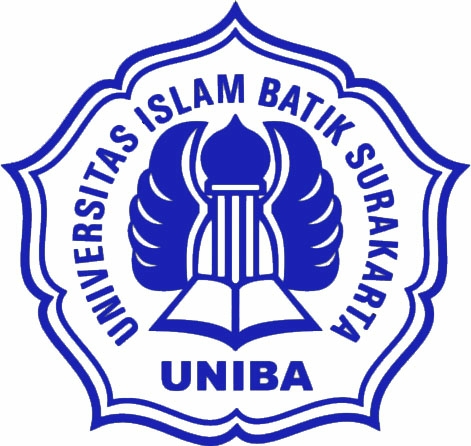 SKRIPSIDiajukan Untuk Memenuhi Sebagian Persyaratan Guna Memperoleh Gelar Sarjana Manajemen Pada Fakultas Ekonomi Universitas Islam Batik SurakartaOleh :IKA AGUSTIN  NIM. 2018020129 FAKULTAS EKONOMI PROGRAM STUDI MANAJEMENUNIVERSITAS ISLAM BATIK SURAKARTA 2022HALAMAN PERSETUJUAN 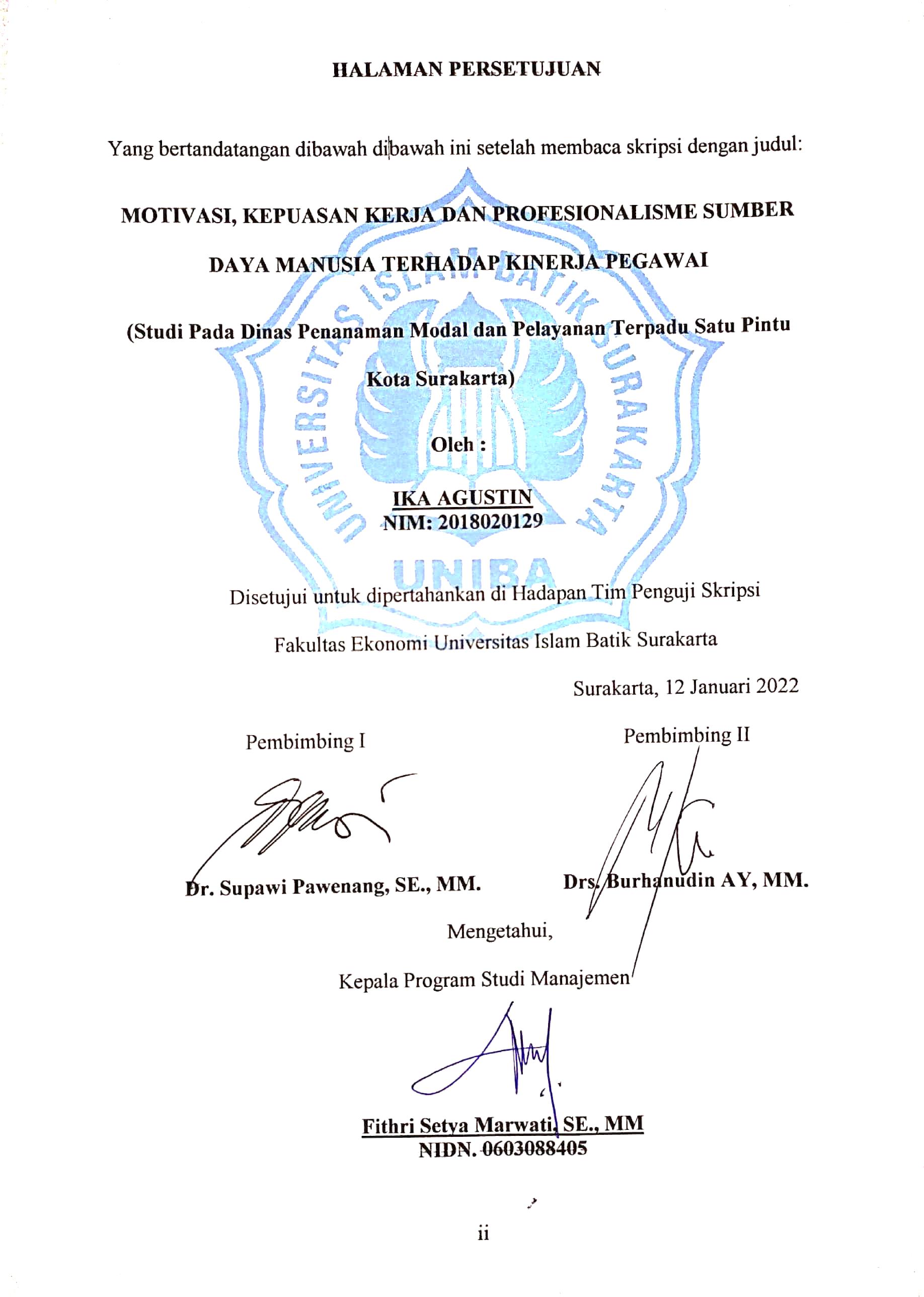 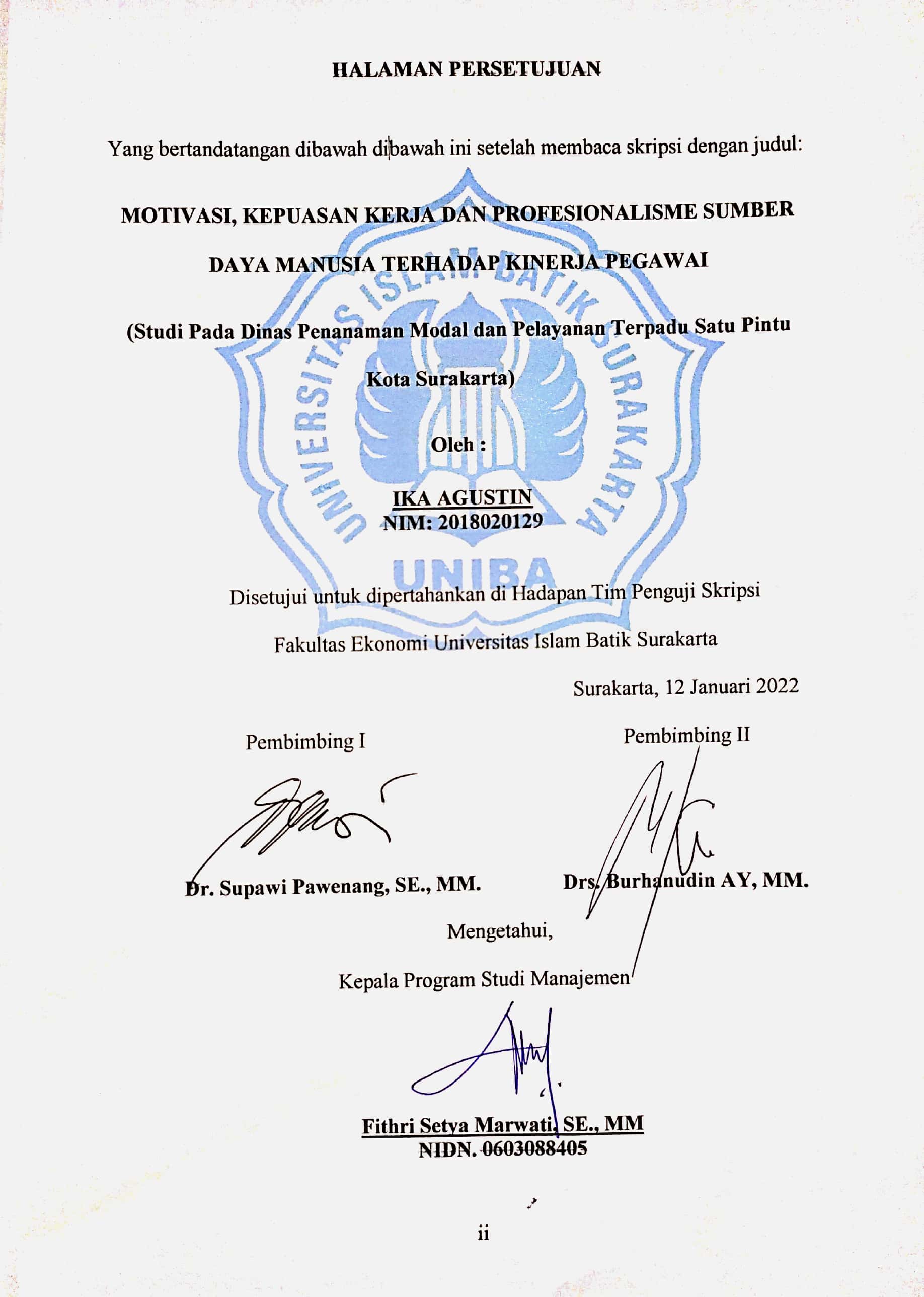 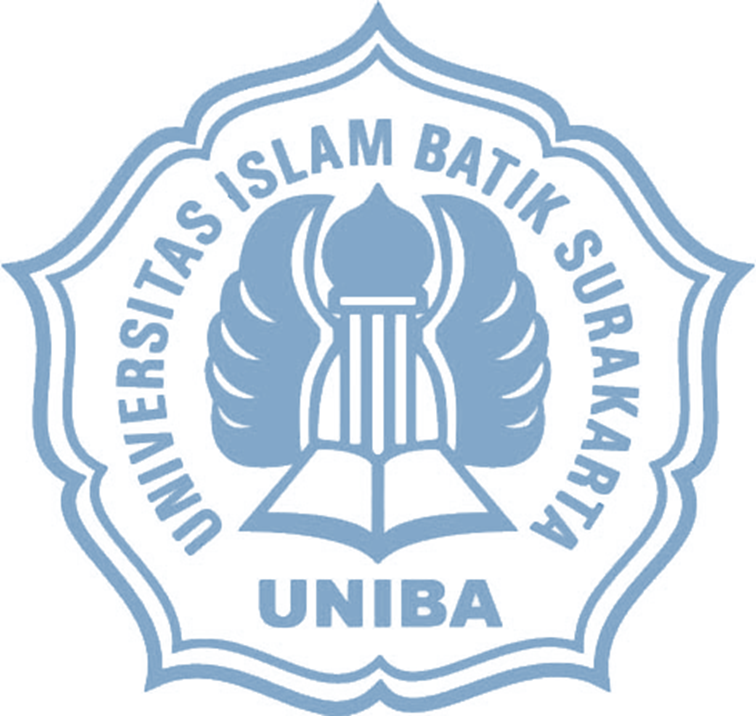 HALAMAN PENGESAHANSkripsi telah diterima dan disahkan untuk memenuhi syarat dan tugas guna memperoleh gelar Sarjana Ekonomi Program Studi Manajemen Pada Fakultas Ekonomi Universitas Islam Batik Surakarta.Pada hari	: KamisTanggal	: 27 Januari 2022Tim Penguji Skripsi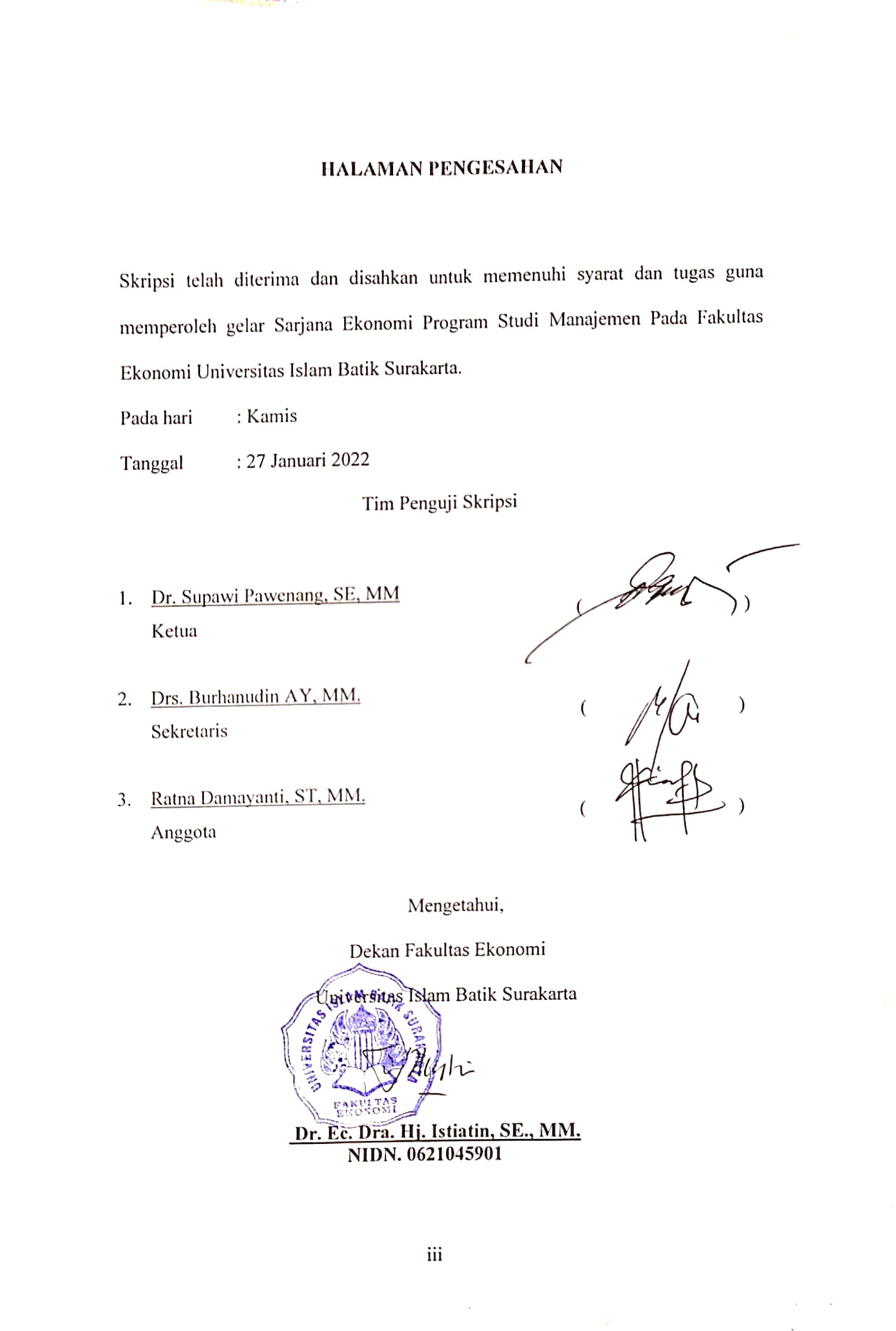 SURAT PERNYATAAN KEASLIAN SKRIPSISaya yang bertandatangan di bawah ini:Dengan ini saya menyatakan bahwa skripsi yang diajukan ini adalah hasil karya sendiri dan belum pernah diajukan untuk memperoleh gelar kesarjanaan di Perguruan Tinggi lain, dan sepanjang pengetahuan saya skripsi ini tidak terdapat karya atau pendapat yang pernah ditulis atau diterbitkan oleh orang lain kecuali yang dikutip dalam naskah ini secara tertulis dan disebutkan dalam daftar pustaka.							(Ika Agustin)MOTTO“ Ilmu Pengetahuan Itu Bukanlah Yang Dihafal, Melainkan Yang Memberi Manfaat”Imam Syafi’i“ Allah Tidak Membebani Seseorang Melainkan Sesuai Dengan Kesanggupannya” QS. Al Baqarah 286PERSEMBAHAN Skripsi yang berjudul “ Motivasi, Kepuasan Kerja dan Profesionalisme Sumber Daya Manusia (Studi Pada Dinas Penanaman Modal dan Pelayanan Terpadu Satu Pintu Kota Surakarta)”, penulis persembahkan kepada: Kedua orang tua saya, yang senantiasa mendoakan dan memberikan kasih sayang yang tulus. Terima kasih atas semua pengorbanan dan kesabaran dalam mendidik saya.Kedua nenek saya yang selalu mendoakan dan memberikan dukungan kepada saya.Teruntuk sahabat-sahabat yang selalu menyemangati, mendukung, dan  membantu saya dalam menyelesaikan skripsiTeman-teman Manajemen kelas A3 angkatan 2018 dan teman-teman Prodi Manajemen angkatan 2018 yang berjuang mencapai cita-citaAlmamater Universitas Islam Batik Surakarta Semua pihak yang terlibat dalam penyusunan skripsi iniKATA PENGANTAR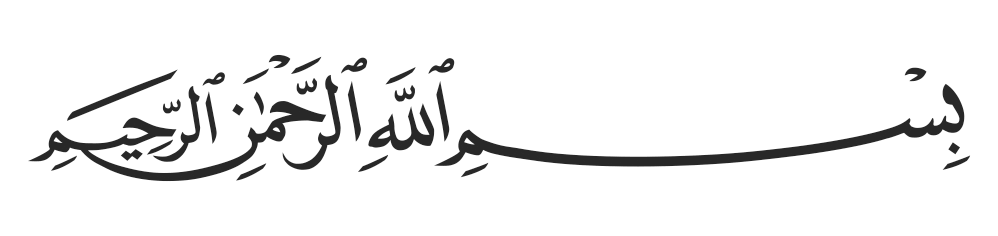 Assalamualaikum Wr. WbPuji Syukur alhamdulillah kepada Allah SWT, yang telah melimpahkan rahmat dan hidayah serta Karunia-Nya kepada penulis sehingga dapat menyelesaikan skripsi dengan judul: “Motivasi, Kepuasan Kerja dan Profesionalisme Sumber Daya Manusia (Studi Pada Dinas Penanaman Modal dan Pelayanan Terpadu Satu Pintu Kota Surakarta)” skripsi ini disusun untuk memenuhi syarat-syarat guna memperoleh gelar sarjana ekonomi pada Fakultas Ekonomi Manajemen Universitas Islam Batik Surakarta. Penulisan Skripsi ini tidak lepas dari bantuan berbagai pihak, untuk itu penulis ucapkan terima kasih kepada: Dr. H. Amir Junaedi, SH, MH selaku Rektor Universitas Islam Batik Surakarta. Ibu Dr. Ec. Dra. Hj.  Istiatin, SE., MM selaku Dekan Fakultas Ekonomi Universitas Islam Batik Surakarta.Ibu Fithri Setya Marwati, SE., MM selaku Kepala Program Studi Manajemen Universitas Islam Batik Surakarta.Bapak Dr. Supawi Pawenang, SE., MM. selaku Dosen Pembimbing Akademik dan Dosen Pembimbing pertama yang telah memberikan bimbingan dan arahan dengan sabar selama menyelesaikan skripsi ini.Bapak Drs. Burhanudin AY, MM. selaku Dosen Pembimbing kedua yang telah memberikan bimbingan dan arahan dengan sabar selama menyelesaikan skripsi ini.Bapak dan Ibu Dosen Fakultas Ekonomi Program Studi Manajemen yang telah memberikan ilmu teori maupun praktek selama perkuliahan di Universitas Islam Batik SurakartaPegawai Dinas Penanaman Modal dan Pelayanan Terpadu Satu Pintu Kota Surakarta yang bersedia memberi jawaban kuesioner penelitian ini. Semua pihak yang telah membantu dalam penyusunan skripsi ini yang tidak bisa disebutkan satu persatu.Akhirnya, penulis menyadari bahwa skripsi ini masih jauh dari kesempurnaan. Oleh karena itu, saran dan kritik yan bersifat membangun sangat penulis harapkan. dan semoga skripsi ini dapat bermanfaat bagi para pembaca dan semua pihak yang membutuhkannya. 						Surakarta, 27  Januari 2022								Penulis (Ika Agustin)DAFTAR ISI HALAMAN JUDUL	iHALAMAN PERSETUJUAN	iiHALAMAN PENGESAHAN	iiiSURAT PERNYATAAN KEASLIAN SKRIPSI	ivMOTTO	vPERSEMBAHAN	viKATA PENGANTAR	viiDAFTAR ISI	ixDAFTAR TABEL	xiiDAFTAR GAMBAR	xiiiDAFTAR LAMPIRAN	xivABSTRACT	xvABSTRAK	xviBAB I PENDAHULUAN	Error! Bookmark not defined.A.	Latar Belakang	Error! Bookmark not defined.B.	Rumusan Masalah	Error! Bookmark not defined.C.	Batasan Masalah	Error! Bookmark not defined.D.	Tujuan Penelitian	Error! Bookmark not defined.E.	Manfaat Penelitian	Error! Bookmark not defined.BAB II TINJAUAN TEORI	Error! Bookmark not defined.A.	Kinerja	Error! Bookmark not defined.B.	Motivasi	Error! Bookmark not defined.C.	Kepuasan Kerja	Error! Bookmark not defined.D.	Profesionalisme	Error! Bookmark not defined.E.	Penelitian Terdahulu	Error! Bookmark not defined.F.	Kerangka Pemikiran	Error! Bookmark not defined.G.	Hipotesis	Error! Bookmark not defined.BAB III METODOLOGI PENELITIAN	Error! Bookmark not defined.A.	Jenis Penelitian	Error! Bookmark not defined.B.	Tempat dan Waktu Penelitian	Error! Bookmark not defined.C.	Populasi dan Sampel	Error! Bookmark not defined.D.	Data dan Sumber Data	Error! Bookmark not defined.E.	Teknik Pengumpulan Data	Error! Bookmark not defined.F.	Definisi Operasional Variabel	Error! Bookmark not defined.G.	Uji Instrumen	Error! Bookmark not defined.H.	Metode Analisis Data	Error! Bookmark not defined.BAB IV HASIL DAN PEMBAHASAN	Error! Bookmark not defined.A.	Gambaran Umum Perusahaan	Error! Bookmark not defined.B.	Gambaran umum Identitas Responden	Error! Bookmark not defined.C.	Metode Analisis Data	Error! Bookmark not defined.D.	Analisis Regresi Linier Berganda	Error! Bookmark not defined.E.	Uji Hipotesis	Error! Bookmark not defined.F.	Pembahasan	Error! Bookmark not defined.BAB V KESIMPULAN DAN SARAN	Error! Bookmark not defined.A.	Kesimpulan	Error! Bookmark not defined.B.	Saran	Error! Bookmark not defined.DAFTAR PUSTAKALAMPIRANDAFTAR TABELTabel 2.1 Penelitian Terdahulu	13Tabel 3.1 Definisi Operasional	34Tabel 3.2 Tabel Uji Validitas	36Tabel 3.3 Tabel Uji Reliabilitas 	37Tabel 4.1 Identitas Respnden Menurut Jenis Kelamin 	55Tabel 4.2 Identitas Responden Menurut Usia 	55Tabel 4.3 Identitas Responden Menurut Tingkat Pendidikan 	56Tabel 4.4 Identitas Responden Menurut Masa Kerja 	57Tabel 4.5 Hasil Uji Normalitas 	58Tabel 4.6 Hasil Uji Multikoliniearitas	59Tabel 4.7 Hasil Uji Heterokedastisitas	60Tabel 4.8 Hasil Uji Linier Berganda	60Tabel 4.8 Hasil Uji F	62Tabel 4.9 Hasil Uji t	63Tabel 4.10 Hasil Uji Koefisien Determinan (R2) 	66DAFTAR GAMBARGambar 2.1 Kerangka Pemikiran 	25Gambar 3.1 Kurva Uji F	41Gambar 3.2 Kurva Uji t 	42Gambar 4.1 Struktur Organisasi 	46Gambar 4.2 Kurva Hasil Uji F	63Gambar 4.3 Kurva Hasil Uji t Motivasi	64Gambar 4.4 Kurva Hasil Uji t Kepuasan Kerja	65Gambar 4.5 Kurva Hasil Uji t Profesionalisme	66DAFTAR LAMPIRANLampiran 1 Kuesioner Penelitian Lampiran 2 Data Responden Lampiran 3 Hasil Kuesioner Lampiran 4 Hasil Uji SPSS Lampiran 5 Surat Ijin Penelitian ABSTRACTIKA AGUSTIN, NIM 2018020129 : MOTIVATION, JOB SATISFACTION AND HUMAN RESOURCES PROFESIONALISM ON EMPLOYEE PERFORMANCE (STUDI AT THE INVESTMENT AND ONE STOP INTEGRATED SERVICE OFFICE., SURAKARTA CITY). Thesis, Management Studies Program (S1), Islamic University of Batik Surakarta, 2022.	This study aims to determine simultaneously or partially from motivation job satisfaction and professionalism of human resources on employee performance at the Surakarta city Investment and One Stop Integrated Service Office.	This research uses the quatitative method. This type of research using a non-probability sampling method with a saturated sample type. The number of samples in this study amounted to 40 people. For obtaining research data of this study using a questionnaires, observation, interviews and literature study. This study shows the results that there is a simultaneous influence of motivation, job satisfaction and profesionalism in positive and significant way on employee perfoemance, while partially motivation and job satisfaction have no effect on employee performance on the contrary professinalism has an efeect on employee performance. Keyword : Performance, Motivation, Job Satisfaction and ProfesionalismABSTRAKIKA AGUSTIN, NIM 2018020129 : MOTIVASI, KEPUASAN KERJA DAN PROFESIONALISME SUMBER DAYA MANUSIA TERHADAP KINERJA PEGAWAI (STUDI PADA DINAS PENANAMAN MODAL DAN PELAYANAN TERPADU SATU PINTU KOTA SURAKARTA). Skripsi, Program Studi Manajemen (S1), Universitas Islam Batik Surakarta, 2022. 	Penelitian ini bertujuan untuk mengetahui secara simultan maupun parsial dari motivasi, kepuasan kerja dan profesionalisme sumber daya manusia terhadap kinerja pegawai pada Dinas Penanaman Modal dan Pelayanan Terpadu Satu Pintu Kota Surakarta. 	Penelitian ini menggunakan metode kuantitatif. Jenis penelitian ini menggunakan metode pengambilan sampel non-probability sampling dengan jenis sampel jenuh. Jumlah sampel pada penelitian ini berjumlah 40 orang. Untuk memperoleh data penelitian ini menggunakan kuesioner, observasi, wawancara dan studi pustaka. Pada penelitian ini menunjukan hasil bahwa adanya pengaruh simultan motivasi, kepuasan kerja dan profesionalisme secara positif dan signifikan terhadap kinerja pegawai sedangkan secara parsial motivasi dan kepuasan kerja tidak berpengaruh terhadap kinerja pegawai sebaliknya profesionalisme berpengaruh terhadap kinerja pegawai.Kata Kunci : Kinerja, Motivasi, Kepuasan Kerja dan Profesionalisme Nama:Ika AgustinIka AgustinNIMNIM:20180201292018020129Judul SkripsiJudul Skripsi:Motivasi, Kepuasan Kerja dan Profesionalisme Sumber Daya Manusia Terrhadap Kinerja Pegawai (Studi Pada Dinas Penanaman Modal dan Pelayanan Terpadu Satu Pintu Kota Surakarta)Motivasi, Kepuasan Kerja dan Profesionalisme Sumber Daya Manusia Terrhadap Kinerja Pegawai (Studi Pada Dinas Penanaman Modal dan Pelayanan Terpadu Satu Pintu Kota Surakarta)